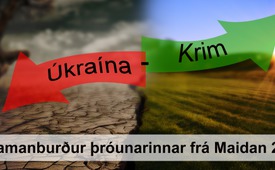 Úkraína-krím í upphafi Maidan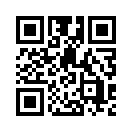 Í nóvember 2017 voru fjögur ár liðin frá upphafi Maidan- mótmælanna í Kief eða Kænugarði, höfuðborg Úkraínu.  Eftir ákvörðun þáverandi stjórnvalda að fresta upphafi aðlögunarferlis að ESB, hófust friðsamleg mótmæli þjóðarinnar.Í nóvember 2017 voru fjögur ár liðin frá upphafi Maidan- mótmælanna í Kief eða Kænugarði, höfuðborg Úkraínu.  Eftir ákvörðun þáverandi stjórnvalda að fresta upphafi aðlögunarferlis að ESB, hófust friðsamleg mótmæli þjóðarinnar.  Þeir fjölmiðlar sem höfðu glætt væntingar Úkraínumanna um aukin lífsgæði í kjölfar inngöngu í ESB, ýttu undir mótmælin.  En eftir friðsöm mótmælin yfirtóku stjórnvölinn fljótlega vopnaðir Aufständische.  Þeir steyptu stjórninni og ráku þjóðkjörna forsetann, Viktor Janukowitsch, úr landi.  Þetta valdarán var skipulagt, fjármagnað og miðstýrt af bandarískum stjórnvöldum með löngum fyrirvara.  Hin friðsamlegu mótmæli Úkraínsku þjóðarinnar voru þannig misnotuð stjórnartökunni í hag. Þessum falda stríðsrekstri var haldið hátt á lofti af vestrænum stjórnmálamönnum og fjölmiðlum, sem vilja þjóðarinnar og sigri lýðræðisins yfir hinum meinta einræðis- og rússlandslepp Janúkóvítsj.  Í áfalli vegna þróunarinnar í Úkraínu leituðu yfirgnæfandi meirihluta íbúa Krímskagans tengingar við Rússneska ríkjasambandið.   Þessi frjálsi ákvörðunarréttur þjóðarinnar var úthrópaður af vestrænum fjölmiðlum sem Annexion, sem ólögleg aðlögun Krím að Rússlandi af Pútín, hinum meinta einræðisherra landsins.  
En hvernig gengur Úkraínu fjórum árum seinna í skjóli vængja bandarískra og evrópskra stjórnvalda og hvernig hinsvegar Krím undir rússneskri stjórn?  Úkraínski hagfræðingurinn og fyrrverandi alþingismaðurinn Natalja Witrenko, formaður Framsækna Sósíalistaflokks Úkraínu, birti yfirlit yfir þróunina í Úkraínu frá Maidan-valdaráninu 2104.  Þetta gerði hún í fyrirlestri sem hún hélt á alþjóðlegri ráðstefnu á vegum Schiller stofnunarinnar.
Samkvæmt tölum Heimsbankans hefur hin raunverulega verga innanlandsframleiðsla, skammstafað VIF, lækkað um helming í Úkraínu á tímabilinu 2014-2016.  Til útskýringar mælir verg landsframleiðsla (VLF) framleiðslu vöru og þjónustu innanlands þegar frá eru dregnar afskriftir og skuldir.  Fyrst og fremst er þetta framleiðslu-mælikvarði, vísbending um viðskiptalega landsframleiðslu þjóðarhagkerfis.  Þáttur sem spilaði inní hina hraðvirku neikvæðu þróun Úkraínskrar framleiðslugetu hafi verið missir risavaxinna markaða í Rússlandi.  Þeir glötuðust sem afleiðing aðlögunarferlis Úkraínu við ESB frá 2014.  Tilvitnun í dr. Witrenkó: „Sem afleiðing glötuðust heilir þættir efnahagslífsins okkar: eldflaugagerð, skipasmíði, flugvéla- og bílaframleiðslan.  Vélaframleiðsla var einu sinni hinn sterki framleiðslukjarni hinnar sovésku Úkraínu.  1990 var hún 30,5% heildariðnaðarframleiðslunnar.  Árið 2013 var þetta hlutfall fallið niður í 10% og árið 2016 niður í 5,8% iðnaðarframleiðslu.“
Heildariðnaðarframleiðslan sjálf dróst saman frá 2014 um 25%, atvinnuleysi jókst sem því nam.  Mynt landsins Griwna, tapaði verðgildi sínu þrefalt á sama tíma og verðlagning þrefaldaðist skv. opinberum úkraínskum tölfræðigögnum.  Lágmarkslaun hafi á árunum 2015 og 2016 glatað helmingi verðgildis lágmarkslauna frá 2013.  Sá lágmarks - ellilífeyrir sem Porosjenko-stjórnin innleiddi, sé í dag meira að segja minna en helmingur lífeyrisins frá 2013.  Helmingur ellilífeyrisþega í Úkraínu fá bara lámarkslífeyri.
Gríðarleg hækkun á dánartíðni er afleiðinging aukinnar kaupmáttarrýrnunar og hinnar miklu lækkunar grunnframfærslu sem kom í kjölfarið í Úkraínu.  Dr. Witrenko orðrétt:  „Úkraína er í efsta sæti Evrópu hvað geðræna sjúkdóma og dánartíðni varðar.“  Allt annað er uppi á teningunum á Krímskaganum sem sameinaðist Rússlandi að eigin frumkvæði árið 2014.   Sem stendur er að vísu 1:1 samanburður við Úkraínu ekki mögulegur en engu að síður er hægt að sýna fram á tilhneiginguna í þróuninni.  Sem dæmi þá varð á tímabilinu 2014-2016 nánast tvöföldun á meðalárstekjum á mann.  Fyrirtæki sýndu fram á nánast 30 % vaxtaraukningu.  Lokið var við 13% meira af íbúðarhúsnæði.  Frá 2015 til 2017 voru 300 millj. rúblur fjárfestar í iðnaði, sem skapaði ný störf.  Einnig varð aukning landbúnaðarframleiðslu um nokkur prósent.   
Samantekt:  Með hinni meintu frelsun frá „illræmda einræðisherranum“ Janúkóvítsj og nálguninni við ESB, hóf Úkraína mikinn spíral niðurávið.  Engin lausn er í sjónmáli, hvorki frá úkraínsku valdaránsstjórninni né vestrænum stjórnvöldum.  Traust uppsveifla einkennir aftur á móti Krímskagann í kjölfar hinar meintu aðlögunar undir rússnenska stjórnsýslu.  Merkilegt nokk þá stendur efnahagsleg þróun Úkraínu og Krímskagans í algerri mótsögn við mat vestrænna stjórnmálamanna og fjölmiðla á pólítísku þróun.  Mjög áhugavert er að þar með stendur efnahagsþróun Úkraínu og Krímskagans þvert á mat vestrænna stjórnmálamanna og fjölmiðla á stjórnmálalegum framgangi landanna.  Þyrftu þessir aðilar ekki að kúvenda stefnu sinni róttækt í ljósi þessa augljósa misræmis?


fyrirlestur í ráðstefnu á vegum Schiller stofnunarinnar.
birti yfirlit yfir þróunina í Úkraínu frá Maidan-valdaráninu 2014.eftir von hm.Heimildir:Quellen/Links:
http://bueso.de/content/die-%E2%80%9Eerfolgsgeschichte%E2%80%9C-der-eu-der-ukraine-not-und-entv%C3%B6lkerung

http://wirtschaftslexikon.gabler.de/Definition/bruttoinlandsprodukt-bip.html

https://deutsch.rt.com/europa/61111-revolution-aus-hinterhalt-mutmassliche-scharfschutzen-maidan-gestehen-tat/

https://www.laenderdaten.info/durchschnittseinkommen.php

https://ostexperte.de/krim-wirtschaft-annexion

https://ostexperte.de/krim-sewastopol-bip

https://de.sputniknews.com/wirtschaft/20170801316833117-krim-wirtschaft-bei-russland-besser-geworden/

PHI, Doppel Nr. 14 15, Jahrgang 2017, Seite 105-120Þetta gæti þér líka þótt áhugavert:#Strid-Baratta - Stríð-Barátta milli landa - www.kla.tv/Strid-BarattaKla.TV – Hinar fréttirnar ... frjálsar – óháðar – óritskoðaðar ...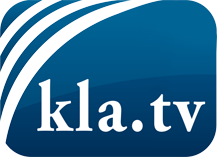 það sem fjölmiðlar ættu ekki að þegja um ...fáheyrt frá fólkinu, für das Volk ...reglulegar fréttir á www.kla.tv/isÞað borgar sig að fylgjast með!Ókeypis áskrift með mánaðarlegu fréttabréfi á netfangið
þitt færðu hér: www.kla.tv/abo-isÁbending öryggisins vegna:Mótraddir eru því miður æ oftar þaggaðar niður eða þær ritskoðaðar. Svo lengi sem flytjum ekki fréttir samkvæmt áhuga og hugmyndafræði kerfispressan getum við sífellt reikna með því að leitað sé eftir tilliástæðum til þess að loka fyrir eða valda Kla.TV skaða.Tengist því í dag óháð internetinu! Smellið hér: www.kla.tv/vernetzung&lang=isLicence:    Creative Commons leyfi sé höfundar getið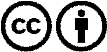 Við útbreiðslu og deilingu skal höfundar getið! Efnið má þó ekki kynna tekið úr því samhengi sem það er í.
Stofnunum reknum af opinberu fé (RÚV, GEZ, ...) er notkun óheimil án leyfis. Brot á þessum skilmálum er hægt að kæra.